Publicado en Madrid, España el 18/05/2018 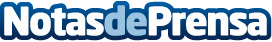 Ruralka señala que una de las categorías más demandadas por los turistas son los hoteles 'adults-only'Los hoteles 'adults-only' son cada vez más demandados por los turistas y por eso, muchos hoteleros están orientando su negocio exclusivamente a adultosDatos de contacto:Área de Hoteles de Ruralka914058734Nota de prensa publicada en: https://www.notasdeprensa.es/ruralka-senala-que-una-de-las-categorias-mas Categorias: Nacional Entretenimiento Turismo Restauración http://www.notasdeprensa.es